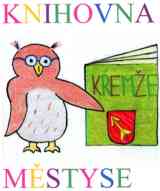   POŘÁDÁ18. března 2020v 18:00 hodinVELIKONOČNÍ ARANŽMÁ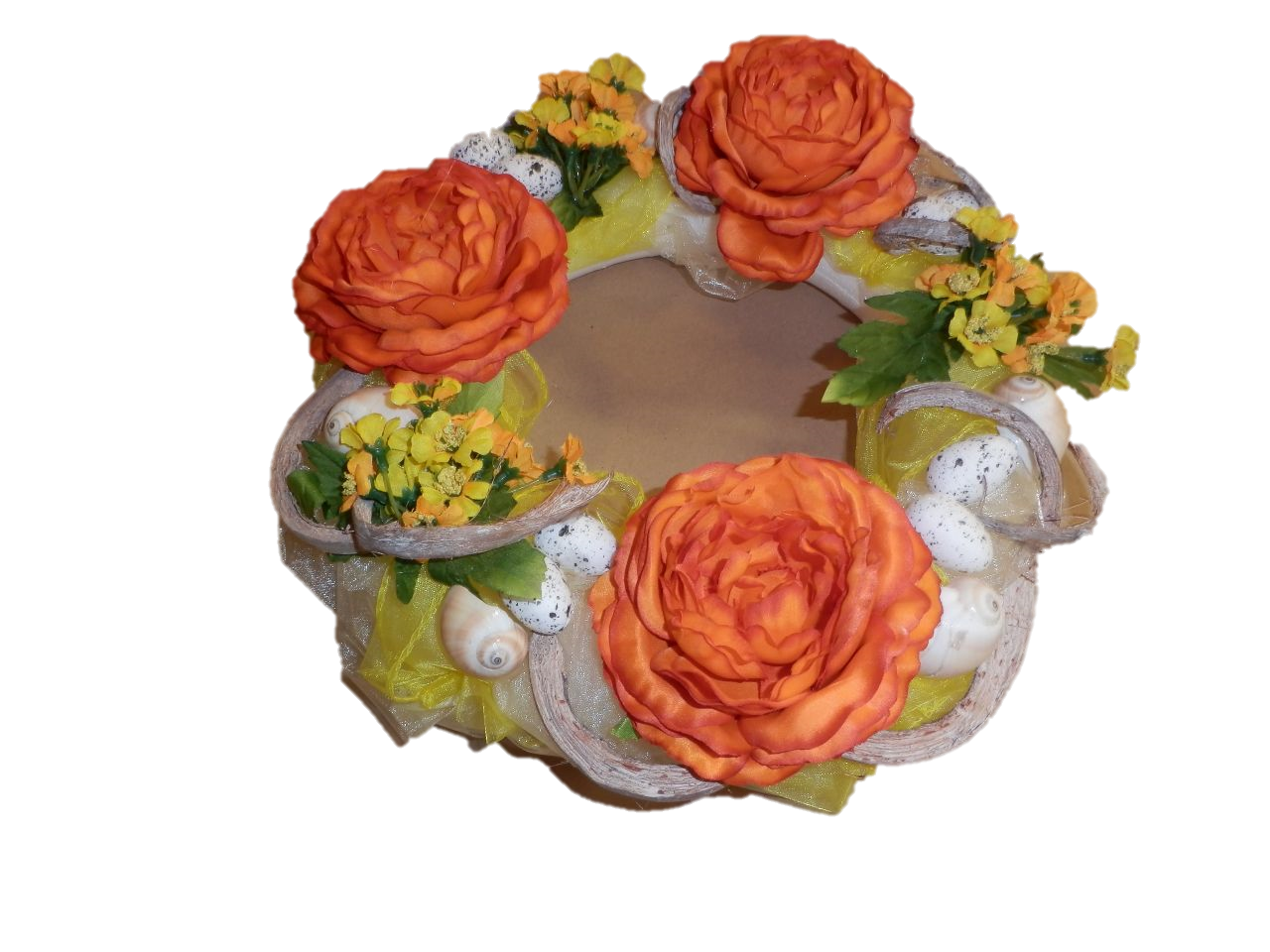 UKÁZKY PŘEDVEDE VERONIKA BARTOŠOVÁ